РОССИЙСКАЯ ФЕДЕРАЦИЯУПРАВЛЕНИЕ ОБРАЗОВАНИЯ, СПОРТА И ФИЗИЧЕСКОЙ КУЛЬТУРЫ АДМИНИСТРАЦИИ ГОРОДА ОРЛАМУНИЦИПАЛЬНОЕ БЮДЖЕТНОЕ ОБШЕОБРАЗОВАТЕЛЬНОЕ УЧРЕЖДЕНИЕ-ШКОЛА №35 имени А.Г. ПЕРЕЛЫГИНА  ГОРОДА ОРЛА302012,  г .Орел, ул. Абрамова и Соколова,д.76 тел.55-55-35, 55-00-23Состав Совета школьного спортивного клуба «Гармония»2023-2024 уч .год1.Ковынев С.Н. - учитель физической культуры, руководитель клуба2.Хвостов Н.Н. – учитель физической культуры, заместитель руководителя клуба.3.Трофимова И.Е. – учитель физической культуры4.Калашникова Н.В. - зам. директора по ВР5.Федотенкова Ксения, ученица 11 класса4.Глазатова Валерия, ученица 11 класса5.Хазов Владислав, ученик 9 класса         6.Галахов Вадим, ученик 9 класса       7.Тепляков Никита, ученик 9 классаПриказ №71/1-Д  от 07.09.2023 г.                                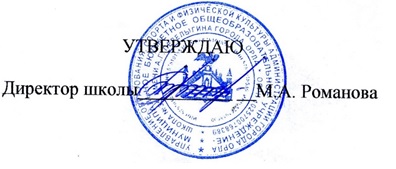 